                         Конкурс рисунков «Права человека глазами ребенка»                                                             2012-2013 учебный год 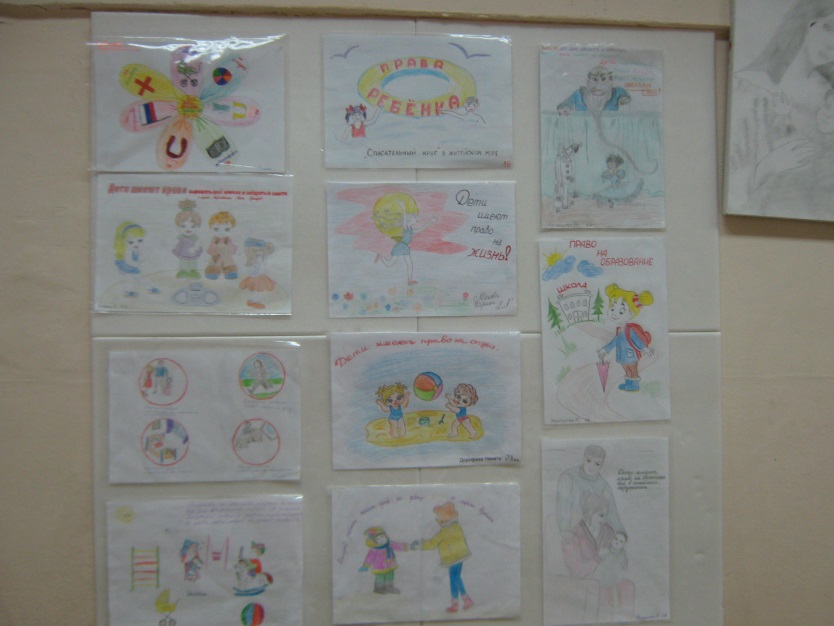                                                                     2013-2014 учебный год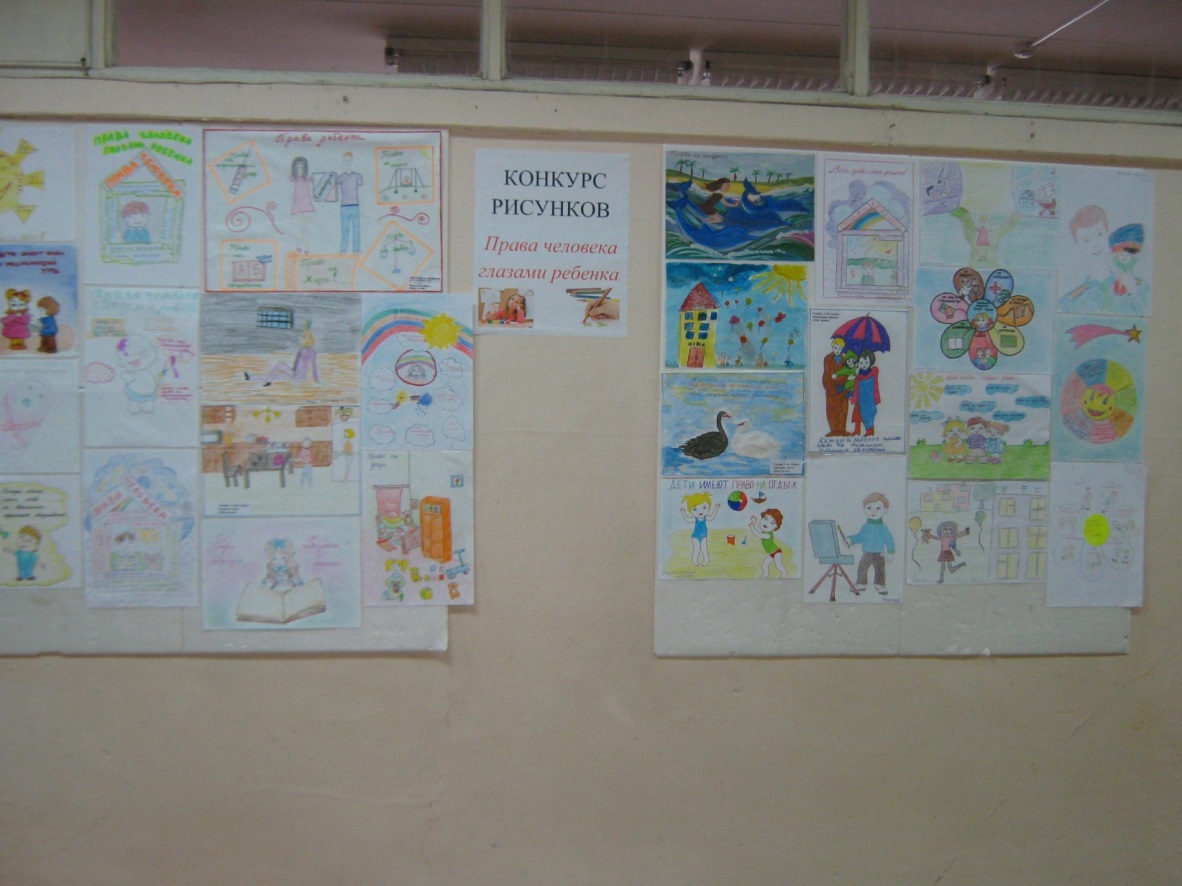 2014-2015 учебный год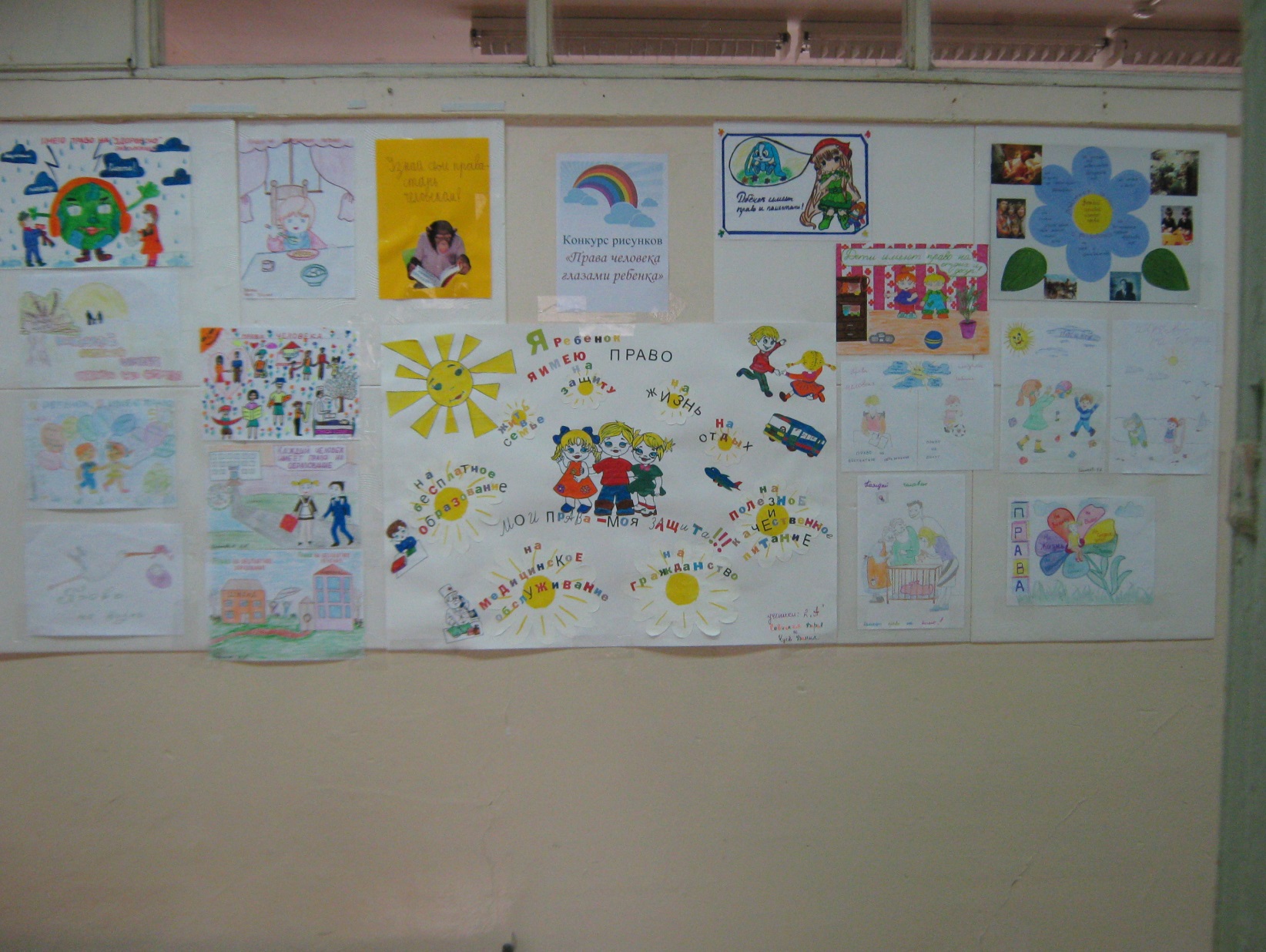 